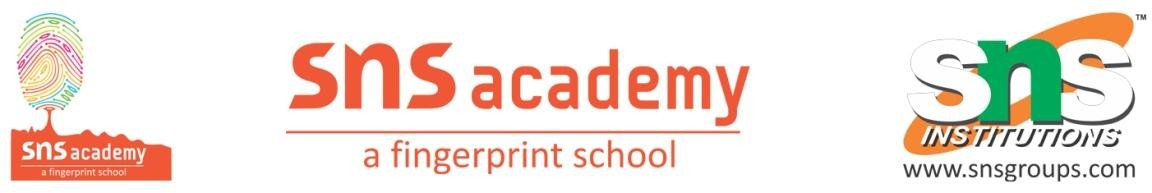 Name:       Grade: II                            English                                   Demonstrative Adjectives      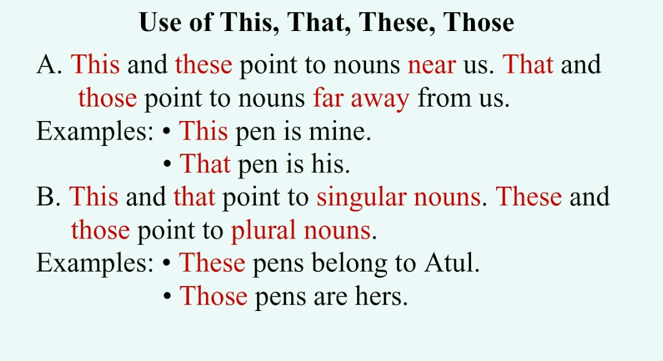 